Об утверждении Муниципальной  программы Шоркистринского сельского поселения Урмарского района Чувашской Республики " Формирование современной городской среды на территории Шоркистринского сельского поселения Урмарского района Чувашской Республики"В соответствии со статьей 16 Федерального закона от 06.10.2003 г. № 131-ФЗ «Об общих принципах организации местного самоуправления в Российской Федерации», статьей 179 Бюджетного кодекса Российской Федерации, администрация Шоркистринского сельского поселения Урмарского района Чувашской Республики п о с т а н о в л я е т:Утвердить муниципальную программу «Формирование современной городской среды на территории Шоркистринского сельского поселения Урмарского района Чувашской Республики»2. Контроль за выполнением настоящего постановления возложить на главу Шоркистринского сельского поселения Урмарского района. 3. Настоящее постановление вступает в силу после его официального опубликования.Глава Шоркистринского сельского поселения Урмарского района  Чувашской    Республики                                                          А.Ю.Петров 	                                                                                                                                                   Утверждена             постановлением  администрации
                                              Шоркистринского сельского поселения Урмарского района                                                                               Чувашской Республики
                                                                                    от 27.02.2020  №15МУНИЦИПАЛЬНАЯ ПРОГРАММА ШОРКИСТРИНСКОГО СЕЛЬСКОГО ПОСЕЛЕНИЯ«Формирование современной городской среды на территории Шоркистринского сельского поселения Урмарского района Чувашской Республики»ПАСПОРТМуниципальной программы Шоркистринского сельского поселения"Формирование современной городской среды на территории Шоркистринского сельского поселения Урмарского района Чувашской Республики»Раздел 1. Приоритеты политики в сфере реализации муниципальной программы, цели, задачи, описание сроков и этапов реализации муниципальной программыПриоритеты и цели государственной политики в сфере реализации Муниципальной программы определены:            - Приоритетным проектом «Формирование современной городской среды», утвержденным протоколом заседания президиума Совета при Президенте Российской Федерации по стратегическому развитию и приоритетным проектам от 21 ноября . № 10;          - Постановлением Правительства Российской Федерации от 10 февраля . № 169 «Об утверждении Правил предоставления и распределения субсидий из федерального бюджета бюджетам субъектов Российской Федерации на поддержку государственных программ субъектов Российской Федерации и муниципальных программ формирования современной городской среды»;В целях реализации приоритетного проекта «Формирование комфортной городской среды» разработаны мероприятия Муниципальной программы, направленные на формирование современной городской среды и обустройство мест массового отдыха населения Шоркистринского сельского поселения Урмарского района Чувашской Республики. Реализация программных мероприятий предусматривает активное участие граждан в формировании и реализации муниципальных программ. На основе принципов, разработанных Министерством строительства и жилищно-коммунального хозяйства Российской Федерации, администрацией Шоркистринского сельского поселения разработала правила благоустройства, предусматривающие учет мнения граждан при формировании муниципальных программ, разработку механизма реализации мероприятий по благоустройству, инициированных гражданами, финансовое и (или) трудовое участие граждан и организаций в их реализации. При этом будут предусмотрены и инструменты общественного контроля.Целью Муниципальной программы является создание условий для системного повышения качества и комфорта городской среды на территории Шоркистринского сельского поселения Урмарского района Чувашской Республики путем реализации в период 2020-2035 годов комплекса мероприятий по благоустройству территорий данных муниципальных образований.Основными задачами Муниципальной программы являются:-обеспечение формирование единого облика Шоркистринского сельского поселения;-повышение уровня благоустройства дворовых территорий Шоркистринского сельского поселения;-повышение уровня благоустройства общественных территорий (площадей, набережных, улиц, пешеходных зон, скверов, парков, иных территорий);-повышение уровня вовлеченности заинтересованных граждан, организаций в реализацию мероприятий по благоустройству территорий Шоркистринского сельского поселения Урмарского района Чувашской Республики;-обеспечение создания, содержания и развития объектов благоустройства на территории Шоркистринского сельского поселения Урмарского района Чувашской Республики, включая объекты, находящиеся в частной собственности и прилегающие к ним территории.Мероприятия по благоустройству направлены на создание комфортной среды для проживания и жизнедеятельности человека и обеспечение увеличения количества благоустроенных  общественных территорий.Состав целевых индикаторов и показателей Муниципальной программы определен исходя из принципа необходимости и достаточности информации для характеристики достижения цели и решения задач Муниципальной программы (таблица).     Сведения о целевых индикаторах и показателях Муниципальной программы приведены в приложении № 1 к Муниципальной программе.Достижение цели и решение задач Муниципальной программы будут осуществляться с учетом сложившихся реалий и прогнозируемых процессов в экономике и сфере благоустройства общественных территорий.Муниципальная программа рассчитана на период 2020-2035 годов. Реализация Муниципальной программы не предусматривает выделения отдельных этапов.Раздел 2. Обобщенная характеристика основных мероприятий муниципальной программыЗадачи Муниципальной программы будут решаться в рамках подпрограммы «Благоустройство дворовых и общественных территорий», включающей в свой состав одно основное мероприятие.Основное мероприятие «Содействие благоустройству населенных пунктов Чувашской Республики», включает два мероприятия: мероприятие 1. Уличное освещение,мероприятие 2. Реализация мероприятий по благоустройству территории.Раздел 3. Обоснование объема финансовых ресурсов, необходимых для реализации муниципальной программы (с расшифровкой по источникам финансирования, по этапам и годам реализации муниципальной программы)Общий объем финансирования за весь период реализации Программы составляет 3473150,00  рублей, в том числе за счет средств федерального бюджета – 0,00  тыс. руб., республиканского бюджета Чувашской Республики - 0,00  тыс. руб., местного бюджета – 3473150,00  рублей, внебюджетных источников - 0,00 тыс. рублей. В ходе реализации Программы отдельные мероприятия, объемы и источники финансирования подлежат ежегодной корректировке на основе реальных возможностей федерального, республиканского и местного бюджетов.Ресурсное обеспечение муниципальной программы приведено в Приложении 2 к муниципальной программе.Приложение 1к муниципальной программеШоркистринского сельского поселения
 «Формирование современной городской средына территории Шоркистринского сельского поселения Урмарского района Чувашской Республики»Сведения
о целевых индикаторах, показателях муниципальной программы «Формирование современной городской среды на территории Шоркистринского сельского поселения Урмарского района Чувашской Республики»Приложение 2к муниципальной программеШоркистринского сельского поселения
 «Формирование современной городской средына территории Шоркистринского сельского поселения Урмарского района Чувашской Республики»Ресурсное обеспечение
муниципальной программы «Формирование современной городской среды на территории Шоркистринского сельского поселения Урмарского района Чувашской Республики» за счет всех источников финансированияПриложение 3к муниципальной программеШоркистринского сельского поселения
  «Формирование современной городской среды на территории Шоркистринского сельского поселения Урмарского района Чувашской Республики»Паспорт
подпрограммы «Благоустройство дворовых и общественных территорий» муниципальной программы Шоркистринского сельского поселения «Формирование современной городской среды на территории Шоркистринского сельского поселения Урмарского района Чувашской Республики»Раздел 1.Приоритеты и цели подпрограммы, общая характеристика участия органов местного самоуправления сельских поселений в реализации подпрограммыОдной из приоритетных задач администрации Шоркистринского сельского поселения Урмарского района Чувашской Республики является улучшение благоустройства населенных пунктов и создание комфортных условий для жителей, решение которой необходимо для сохранения здоровья, улучшения условий для проживания и отдыха населения.В Шоркистринском сельском поселении районе всего 4 населенных пункта: село Шоркистры, станция Шоркистры, деревня Ичеснер-Атаево, деревня Хоруй.  В селе Шоркистры  всего 11 улиц и  3  переулков. На станции Шоркистры- 4 улиц. В деревне Ичеснер-Атаево – 2 улиц. В деревне Хоруй- 7 улиц. На всех улицах функционирует уличное освещение. В селе Шоркистры 76 ламп уличного освещения, установлено 4 прибора учета электроэнергии, на станции Шоркистры- 46 ламп уличного освещения, установлено 2 прибора учета электроэнергии, в деревне Ичеснер-Атаево-15 ламп уличного освещения, установлено 1 прибор учета электроэнергии, в деревне Хоруй – 35 ламп  уличного освещения, установлено 3 прибор учета электроэнергииЗадача программы – уменьшить количество энергопотребления, не уменьшая количество объектов уличного освещения, т.е. экономно расходовать электроэнергию, находя пути  снижения затрат на нее.       Создание здоровых условий жизни в Шоркистринском сельском поселении при возрастающих требованиях к их внешнему облику и благоустройству имеет огромное значение. Благоустройство сельских территорий все еще отстает от уровня и темпов жилищного строительства, на реконструкцию и развитие существующих парков, скверов, аллей, зеленых массивов, озеленение улиц, оформление цветочных клумб и обновление газонов выделялось недостаточное количество средств.Все более актуальное значение приобретают мероприятия по созданию благоприятных условий для отдыха населения, охране окружающей среды и важнейшее из них – благоустройство  и озеленение населенных мест. Чем больше зеленых насаждений и комфортабельных зон отдыха в районе, тем лучше и удобнее условия проживания людей. Это особенно важно для лиц пожилого возраста, ветеранов, матерей, для правильного воспитания детей. Большую роль в благоустройстве территории поселения играет организация сбора и вывоза ТКО, ликвидация несанкционированных свалок. Будут реализованы мероприятия по формированию в Шоркистринском сельском поселении активной позиции граждан и мотивации их к участию в общественных акциях по благоустройству и озеленению населенных пунктов. Шоркистринское сельское поселение примет активное участие в проектах развития общественной инфраструктуры, основанных на местных инициативах, на территории городских и сельских поселений, муниципальных районов Чувашской РеспубликиРаздел 2. Целевые индикаторы и показатели подпрограммы       Для удобных, комфортных условий проживания населения целями и задачами подпрограммы являются:-  перевод сети уличного освещения на приборы учета - количество благоустроенных общественных территорий;- охват централизованным сбором и вывозом ТКО населенных пунктов.Подпрограмма реализуется в 2020 - 2035 годах.В результате реализации мероприятий подпрограммы ожидается достижение следующих целевых индикаторов и показателей:Перевод сети уличного освещения на приборы учета	в 2020 году - 99 процентов	в 2021 году - 100 процентов	в 2022 году - 100 процентов	в 2023 году - 100 процентов	в 2024 году - 100 процентов	в 2025 году - 100 процентов	в 2030 году - 100 процентов	в 2035 году - 100 процентовколичество реализованных на территории Шоркистринского сельского поселения Урмарского района Чувашской Республики проектов по благоустройству	в 2020 году - 4	в 2021 году - 1	в 2022 году - 1	в 2023 году - 1	в 2024 году - 1	в 2025 году - 1	в 2030 году - 5	в 2035 году – 5Охват централизованным сбором и вывозом ТБО населенных пунктов	в 2020 году - 100 процентов           в 2021 году -100 процентов	в 2022 году - 100 процентов           в 2023 году – 100 процентов	в 2024 году - 100 процентов	в 2024 году - 100 процентов	в 2030 году - 100 процентов	в 2035 году - 100 процентов                  Раздел 3  Характеристика основных мероприятийДля достижения поставленной цели предусматривается  одно основное  мероприятие: «Содействие благоустройству населенных пунктов Шоркистринского сельского поселения Урмарского района Чувашской Республики», в состав которого входят 2 мероприятия: Мероприятия 1: Уличное освещение,Мероприятие 2: Реализация мероприятий по благоустройству территории.Раздел 4. Обоснование объема финансовых ресурсов, необходимых для реализации подпрограммы (с расшифровкой по источникам финансирования, по этапам и годам реализации подпрограммы)Общий объем финансирования за весь период реализации подпрограммы составляет 3473150,00  рублей, в том числе за счет средств местных бюджетов – 3473150,00  рублей, внебюджетных источников - 0,00 тыс. рублей.В ходе реализации подпрограммы отдельные мероприятия, объемы и источники финансирования подлежат ежегодной корректировке на основе реальных возможностей местного бюджетов.Приложение 1к подпрограмме «Благоустройство дворовых и общественных территорий»  муниципальной программы Шоркистринского сельскогопоселения "Формирование современной городской средына территории Шоркистринского сельского поселения Урмарского района Чувашской Республики»Ресурсное обеспечение
подпрограммы «Благоустройство дворовых и общественных территорий» муниципальной программы Шоркистринского сельского поселения «Формирование современной городской среды на территории Шоркистринского сельского поселения Урмарского района Чувашской Республики» за счет всех источников финансированияЧУВАШСКАЯ РЕСПУБЛИКА УРМАРСКИЙ РАЙОН  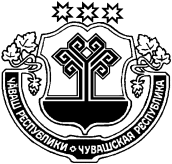 ЧĂВАШ  РЕСПУБЛИКИВĂРМАР РАЙОНĚАДМИНИСТРАЦИЯ ШОРКИСТРИНСКОГО СЕЛЬСКОГО ПОСЕЛЕНИЯ ПОСТАНОВЛЕНИЕ27.02.2020 №15село Шоркистры ЭНĚШПУÇ ЯЛ ПОСЕЛЕНИЙĚН АДМИНИСТРАЦИЙĚ ЙЫШАНУ27.02.2020 15 №Энěшпуç ялěОтветственный исполнитель:Администрация Шоркистринского сельского поселенияНепосредственный исполнитель проекта Муниципальной программы:Глава администрации сельского поселения А.Ю.Петровтел. 88354444231, e-mail:   urmary_shorkistr@cap.ruОтветственный исполнитель муниципальной программы           Администрация Шоркистринского сельского поселения Урмарского района Чувашской РеспубликиСоисполнители муниципальной программы                 Отдел по строительству и жилищно-коммунальному хозяйству администрации Урмарского района (по согласованию)подпрограммы                                             Благоустройство дворовых и общественных территорийосновные мероприятия                              Содействие благоустройству населенных пунктов Чувашской РеспубликиЦели муниципальной программысоздание условий для системного повышения качества и комфорта городской среды на всей территории Шоркистринского сельского поселения Урмарского района Чувашской Республики путем реализации в период 2020-2035 годов комплекса мероприятий по благоустройству территорийЗадачи муниципальной программыповышение уровня благоустройства общественных территорий (площадей, набережных, улиц, пешеходных зон, скверов, парков, иных территорий); повышение уровня вовлеченности заинтересованных граждан, организаций в реализацию мероприятий по благоустройству территории Шоркистринского сельского поселения Урмарского района Чувашской Республики Целевые индикаторы (показатели) муниципальной программы                  - Перевод сети уличного освещения на приборы учета – 100%- Количество благоустроенных общественных территорий не менее 1 единицы ежегодно;- Охват централизованным сбором и вывозом ТБО населенных пунктов 100%Этапы и сроки реализации муниципальной программы                       2019-2035 годыОбъем средств бюджета  Шоркистринского сельского поселения на              финансирование муниципальной программы и прогнозная оценка привлекаемых  на реализацию ее целей средств федерального бюджета, республиканского бюджета Чувашской Республики, внебюджетных источников                                                  общий объем финансирования Муниципальной программы составит 3473150,00  рублей, в том числе по годам:2020 год – 9960,01оставит 665245,13к, погртого, сарая бревенчатого,рольевича                                         В.Г. Шуг 383960,00 рублей;2021 год –  205946,00 рублей;2022 год –  205946,00 рублей;2023 год –  205946,00 рублей;2024 год –  205946,00 рублей;2025 год – 205946,00 ,00 рублей;2026-2030 годы -1029730,00 рублей2031-2036 годы –1029730,00 рублейсредства федерального бюджета – 0 тыс. рублей , в том числе:2020 год - 0,00  рублей;2021 год - 0,00 . рублей;2022 год - 0,00  рублей;2023 год - 0,00  рублей;2024 год -0,00 рублей;2025 год -0,00.рублей2026-2030 годы – 0,00 рублей2031-3035 года – 0,00 рублейсредства республиканского бюджета – 0,00  рублей  в том числе:2020 год - 0,00  рублей;2021 год - 0,00  рублей;2022 год - 0,00  рублей;2023 год - 0,00  рублей;2024 год -0,00 рублей;2025 год -0,00 рублей2026-2030 годы – 0,00 рублей2031-3035 года – 0,00 рублейсредства местных бюджетов – 3473150,00  рублей, в том числе:2020 год – 9960,01оставит 665245,13к, погртого, сарая бревенчатого,рольевича                                         В.Г. Шуг 383960,00 рублей;2021 год –  205946,00 рублей;2022 год –  205946,00 рублей;2023 год –  205946,00 рублей;2024 год –  205946,00 рублей;2025 год – 205946,00 ,00 рублей;2026-2030 годы -1029730,00 рублей2031-2036 годы –1029730,00 рублейсредства внебюджетных источников – 0,00  рублей  в том числе:2019 год – 0,00  рублей;2020 год - 0,00  рублей;2021 год - 0,00  рублей;2022 год - 0,00  рублей;2023 год - 0,00  рублей;2024 год -0,00 рублей;2025 год -0,00 рублей2026-2030 годы – 0,00 рублей2031-3035 года – 0,00 рублейОбъемы и источники финансирования муниципальной программы уточняются при формировании местного бюджета Шоркистринского сельского поселения Урмарского района Чувашской Республики на очередной финансовый год и плановый периодОжидаемые результаты реализации муниципальной программы                  реализация муниципальной программы позволит:создать безопасную и комфортную среду проживания и жизнедеятельности населения Шоркистринского сельского поселения Цель муниципальной программыЗадачи муниципальной программыИндикаторы муниципальной программыСоздание условий для системного повышения качества и комфорта городской среды на территории Шоркистринского сельского поселения Урмарского района Чувашской Республики путем реализации в период 2020 — 2035 годов комплекса мероприятий по благоустройству территорий- повышение уровня благоустройства дворовых территорий- повышение уровня благоустройства общественных территорий (площадей, набережных, улиц, пешеходных зон, скверов, парков, иных территорий- повышение уровня вовлеченности заинтересованных граждан, организаций в реализацию мероприятий по благоустройству территорий муниципального образования- Перевод сети уличного освещения на приборы учета – 100%-Количество реализованных на территории Шоркистринского сельского поселения Урмарского района Чувашской Республики проектов по благоустройству по 1 ежегодно- Охват централизованным сбором и вывозом ТКО населенных пунктов 100%N п/пЦелевой индикатор (показатель) (наименование)Единица измерения                     период выполнения программы                     период выполнения программы                     период выполнения программы                     период выполнения программы                     период выполнения программы                     период выполнения программыN п/пЦелевой индикатор (показатель) (наименование)Единица измерения2020202120222023202420252026-20302031-2035123456789101112Программа " Формирование современной городской среды на территории Арабосинского сельского поселения»Подпрограмма «Благоустройство дворовых и общественных территорий»1Перевод сети уличного освещения на приборы учета%95991001001001001001001002количество реализованных на территории Шоркистринского сельского поселения Урмарского района Чувашской Республики проектов по благоустройствук-во1111111113Охват централизованным сбором и вывозом ТБО населенных пунктов%100100100100100100100100100Наименование муниципальной программы (основного мероприятия, мероприятия)Код бюджетной классификацииКод бюджетной классификацииКод бюджетной классификацииКод бюджетной классификацииИсточники финансирования        тыс. рублей        тыс. рублей        тыс. рублей        тыс. рублей        тыс. рублей        тыс. рублейНаименование муниципальной программы (основного мероприятия, мероприятия)ГРБСРзПрЦСРВРИсточники финансирования20202021202220232024202520252026-20302026-20302031-2036Программа «Формирование современной городской среды на территории Шоркистринского сельского поселения Урмарского района Чувашской Республики»А500000000хВсего384,0206,0206,0206,0206,0206,0206,01030,01030,01030,0Программа «Формирование современной городской среды на территории Шоркистринского сельского поселения Урмарского района Чувашской Республики»ххххфедеральный бюджет0,000,000,000,000,000,000,000,000,000,00Программа «Формирование современной городской среды на территории Шоркистринского сельского поселения Урмарского района Чувашской Республики»ххххреспубликанский бюджет Чувашской Республики0,000,000,000,000,000,000,000,000,000,00Программа «Формирование современной городской среды на территории Шоркистринского сельского поселения Урмарского района Чувашской Республики»ххххбюджет  поселения384,0206,0206,0206,0206,0206,0206,01030,01030,01030,0Программа «Формирование современной городской среды на территории Шоркистринского сельского поселения Урмарского района Чувашской Республики»ххххвнебюджетные источники0,000,000,000,000,000,000,000,000,000,00Программа «Формирование современной городской среды на территории Шоркистринского сельского поселения Урмарского района Чувашской Республики»ххххвнебюджетныеисточники0,000,000,000,000,000,000,000,000,000,00ххА510000000хВсего384,0206,0206,0206,0206,0206,0206,01030,01030,01030,0Подпрограмма  Благоустройство дворовых и общественных территорий "ххххфедеральный бюджет0,000,000,000,000,000,000,000,000,000,00Подпрограмма  Благоустройство дворовых и общественных территорий "ххххреспубликанский бюджет Чувашской Республики0,000,000,000,000,000,000,000,000,000,00Подпрограмма  Благоустройство дворовых и общественных территорий "ххххбюджет  района0,000,000,000,000,000,000,000,000,000,00Подпрограмма  Благоустройство дворовых и общественных территорий "ххххбюджет поселения384,0206,0206,0206,0206,0206,0206,01030,01030,01030,0Подпрограмма  Благоустройство дворовых и общественных территорий "ххххвнебюджетные источники0,000,000,000,000,000,000,000,000,000,00Основное мероприятиеСодействие благоустройству населенных пунктов Шоркистринского сельского поселения Урмарского района Чувашской РеспубликиххА510200000хВсего384,0206,0206,0206,0206,0206,0206,01030,01030,01030,0Основное мероприятиеСодействие благоустройству населенных пунктов Шоркистринского сельского поселения Урмарского района Чувашской Республикиххххфедеральный бюджет0,000,000,000,000,000,000,000,000,000,00Основное мероприятиеСодействие благоустройству населенных пунктов Шоркистринского сельского поселения Урмарского района Чувашской Республикиххххреспубликанский бюджет Чувашской Республики0,000,000,000,000,000,000,000,000,000,00Основное мероприятиеСодействие благоустройству населенных пунктов Шоркистринского сельского поселения Урмарского района Чувашской Республикиххххбюджет  района0,000,000,000,000,000,000,000,000,000,00Основное мероприятиеСодействие благоустройству населенных пунктов Шоркистринского сельского поселения Урмарского района Чувашской Республикиххххбюджет поселения384,0206,0206,0206,0206,0206,0206,01030,01030,01030,0Основное мероприятиеСодействие благоустройству населенных пунктов Шоркистринского сельского поселения Урмарского района Чувашской Республикиххххвнебюджетные источники0,000,000,000,000,000,000,000,000,000,00Ответственный исполнитель подпрограммыадминистрация Шоркистринского сельского поселения Урмарского района Чувашской РеспубликиСоисполнители подпрограммыОтдел по строительству и жилищно-коммунальному хозяйству администрации Урмарского района (по согласованию)Цели подпрограммы (если имеются)создание условий для системного повышения качества и комфорта городской среды на всей территории Шоркистринского сельского поселения Урмарского района Чувашской Республики путем реализации в период 2020-2035 годов комплекса мероприятий по благоустройству территорийЗадачи подпрограммыповышение уровня благоустройства общественных территорий (площадей, набережных, улиц, пешеходных зон, скверов, парков, иных территорий);       повышение уровня вовлеченности заинтересованных граждан, организаций в реализацию мероприятий по благоустройству территории Шоркистринского сельского поселения Урмарского района Чувашской Республики Целевые индикаторы и показатели подпрограммы- перевод сети уличного освещения на приборы учета – 100%- количество благоустроенных общественных территорий не менее 1 единицы ежегодно;- охват централизованным сбором и вывозом ТБО населенных пунктов 100%Этапы и сроки реализации подпрограммы2020-2035 годыОбъемы финансирования подпрограммы с разбивкой по годам реализации программыобщий объем финансирования  подпрограммы составит 3473150,00  рублей, в том числе:2020 год – 9960,01оставит 665245,13к, погртого, сарая бревенчатого,рольевича                                         В.Г. Шуг 383960,00 рублей;2021 год –  205946,00 рублей;2022 год –  205946,00 рублей;2023 год –  205946,00 рублей;2024 год –  205946,00 рублей;2025 год – 205946,00 ,00 рублей;2026-2030 годы -1029730,00 рублей2031-2036 годы –1029730,00 рублей средства федерального бюджета – 0 тыс. рублей , в том числе:2020 год - 0,00  рублей;2021 год - 0,00  рублей;2022 год - 0,00  рублей;2023 год - 0,00  рублей;2024 год -0,00 рублей;2025 год -0,00 рублей2026-2030 годы – 0,00 рублей2031-3035 года – 0,00 рублейсредства республиканского бюджета – 0,00 тыс. рублей , в том числе:2020 год - 0,00  рублей;2021 год - 0,00  рублей;2022 год - 0,00  рублей;2023 год - 0,00  рублей;2024 год -0,00 рублей;2025 год -0,00 рублей2026-2030 годы – 0,00.рублей2031-3035 года – 0,00 рублейсредства местных бюджетов – 3473150,00  рублей, в том числе:2020 год – 9960,01оставит 665245,13к, погртого, сарая бревенчатого,рольевича                                         В.Г. Шуг 383960,00 рублей;2021 год –  205946,00 рублей;2022 год –  205946,00 рублей;2023 год –  205946,00 рублей;2024 год –  205946,00 рублей;2025 год – 205946,00 ,00 рублей;2026-2030 годы -1029730,00 рублей2031-2036 годы –1029730,00 рублей средства внебюджетных источников – 0,00 тыс. рублей , в том числе:2020 год - 0,00  рублей;2021 год - 0,00  рублей;2022 год - 0,00  рублей;2023 год - 0,00  рублей;2024 год -0,00 рублей;2025 год -0,00 рублей2026-2030 годы – 0,00 рублей2031-3035 года – 0,00 рублейОбъемы и источники финансирования  подпрограммы уточняются при формировании местного бюджета Шоркистринского сельского поселения Урмарского района Чувашской Республики на очередной финансовый год и плановый периодОжидаемые результаты реализации подпрограммыреализация муниципальной программы позволит:создать безопасную и комфортную среду проживания и жизнедеятельности населения Шоркистринского сельского поселенияНаименование муниципальной программы (основного мероприятия, мероприятия)Код бюджетной классификацииКод бюджетной классификацииКод бюджетной классификацииКод бюджетной классификацииИсточники финансированияИсточники финансирования        тыс. рублей        тыс. рублей        тыс. рублей        тыс. рублей        тыс. рублей        тыс. рублейНаименование муниципальной программы (основного мероприятия, мероприятия)ГРБСРзПрЦСРВРИсточники финансированияИсточники финансирования20202021202220232024202520252026-20302026-20302031-20362031-2036ххА510000000хВсегоВсего384,0206,0206,0206,0206,0206,0206,01030,01030,01030,01030,0Подпрограмма  Благоустройство дворовых и общественных территорий "ххххфедеральный бюджетфедеральный бюджет0,000,000,000,000,000,000,000,000,000,000,00Подпрограмма  Благоустройство дворовых и общественных территорий "ххххреспубликанский бюджет Чувашской Республикиреспубликанский бюджет Чувашской Республики0,000,000,000,000,000,000,000,000,000,000,00Подпрограмма  Благоустройство дворовых и общественных территорий "ххххбюджет поселениябюджет поселения384,0206,0206,0206,0206,0206,0206,01030,01030,01030,01030,0Подпрограмма  Благоустройство дворовых и общественных территорий "ххххвнебюджетные источникивнебюджетные источники0,000,000,000,000,000,000,000,000,000,000,00Цель: создание условий для системного повышения качества и комфорта городской среды на всей территории Шоркистринского сельского поселения Урмарского района Чувашской Республики путем реализации в период 2020-2035 годов комплекса мероприятий по благоустройству территорийЦель: создание условий для системного повышения качества и комфорта городской среды на всей территории Шоркистринского сельского поселения Урмарского района Чувашской Республики путем реализации в период 2020-2035 годов комплекса мероприятий по благоустройству территорийЦель: создание условий для системного повышения качества и комфорта городской среды на всей территории Шоркистринского сельского поселения Урмарского района Чувашской Республики путем реализации в период 2020-2035 годов комплекса мероприятий по благоустройству территорийЦель: создание условий для системного повышения качества и комфорта городской среды на всей территории Шоркистринского сельского поселения Урмарского района Чувашской Республики путем реализации в период 2020-2035 годов комплекса мероприятий по благоустройству территорийЦель: создание условий для системного повышения качества и комфорта городской среды на всей территории Шоркистринского сельского поселения Урмарского района Чувашской Республики путем реализации в период 2020-2035 годов комплекса мероприятий по благоустройству территорийЦель: создание условий для системного повышения качества и комфорта городской среды на всей территории Шоркистринского сельского поселения Урмарского района Чувашской Республики путем реализации в период 2020-2035 годов комплекса мероприятий по благоустройству территорийЦель: создание условий для системного повышения качества и комфорта городской среды на всей территории Шоркистринского сельского поселения Урмарского района Чувашской Республики путем реализации в период 2020-2035 годов комплекса мероприятий по благоустройству территорийЦель: создание условий для системного повышения качества и комфорта городской среды на всей территории Шоркистринского сельского поселения Урмарского района Чувашской Республики путем реализации в период 2020-2035 годов комплекса мероприятий по благоустройству территорийЦель: создание условий для системного повышения качества и комфорта городской среды на всей территории Шоркистринского сельского поселения Урмарского района Чувашской Республики путем реализации в период 2020-2035 годов комплекса мероприятий по благоустройству территорийЦель: создание условий для системного повышения качества и комфорта городской среды на всей территории Шоркистринского сельского поселения Урмарского района Чувашской Республики путем реализации в период 2020-2035 годов комплекса мероприятий по благоустройству территорийЦель: создание условий для системного повышения качества и комфорта городской среды на всей территории Шоркистринского сельского поселения Урмарского района Чувашской Республики путем реализации в период 2020-2035 годов комплекса мероприятий по благоустройству территорийЦель: создание условий для системного повышения качества и комфорта городской среды на всей территории Шоркистринского сельского поселения Урмарского района Чувашской Республики путем реализации в период 2020-2035 годов комплекса мероприятий по благоустройству территорийЦель: создание условий для системного повышения качества и комфорта городской среды на всей территории Шоркистринского сельского поселения Урмарского района Чувашской Республики путем реализации в период 2020-2035 годов комплекса мероприятий по благоустройству территорийЦель: создание условий для системного повышения качества и комфорта городской среды на всей территории Шоркистринского сельского поселения Урмарского района Чувашской Республики путем реализации в период 2020-2035 годов комплекса мероприятий по благоустройству территорийЦель: создание условий для системного повышения качества и комфорта городской среды на всей территории Шоркистринского сельского поселения Урмарского района Чувашской Республики путем реализации в период 2020-2035 годов комплекса мероприятий по благоустройству территорийЦель: создание условий для системного повышения качества и комфорта городской среды на всей территории Шоркистринского сельского поселения Урмарского района Чувашской Республики путем реализации в период 2020-2035 годов комплекса мероприятий по благоустройству территорийЦель: создание условий для системного повышения качества и комфорта городской среды на всей территории Шоркистринского сельского поселения Урмарского района Чувашской Республики путем реализации в период 2020-2035 годов комплекса мероприятий по благоустройству территорийЦель: создание условий для системного повышения качества и комфорта городской среды на всей территории Шоркистринского сельского поселения Урмарского района Чувашской Республики путем реализации в период 2020-2035 годов комплекса мероприятий по благоустройству территорийЦель: создание условий для системного повышения качества и комфорта городской среды на всей территории Шоркистринского сельского поселения Урмарского района Чувашской Республики путем реализации в период 2020-2035 годов комплекса мероприятий по благоустройству территорийЦель: создание условий для системного повышения качества и комфорта городской среды на всей территории Шоркистринского сельского поселения Урмарского района Чувашской Республики путем реализации в период 2020-2035 годов комплекса мероприятий по благоустройству территорийОсновное мероприятиеСодействие благоустройству населенных пунктов Шоркистринского сельского поселения Урмарского района Чувашской РеспубликиххА510200000ххВсего384,0206,0206,0206,0206,0206,0206,01030,01030,01030,01030,0Основное мероприятиеСодействие благоустройству населенных пунктов Шоркистринского сельского поселения Урмарского района Чувашской Республикихххххфедеральный бюджет0,000,000,000,000,000,000,000,000,000,000,00Основное мероприятиеСодействие благоустройству населенных пунктов Шоркистринского сельского поселения Урмарского района Чувашской Республикихххххреспубликанский бюджет Чувашской Республики0,000,000,000,000,000,000,000,000,000,000,00Основное мероприятиеСодействие благоустройству населенных пунктов Шоркистринского сельского поселения Урмарского района Чувашской Республикихххххбюджет поселения384,0206,0206,0206,0206,0206,0206,01030,01030,01030,01030,0Основное мероприятиеСодействие благоустройству населенных пунктов Шоркистринского сельского поселения Урмарского района Чувашской Республикихххххвнебюджетные источники0,000,000,000,000,000,000,000,000,000,000,00Целевой индикатор и показатель муниципальной программы, подпрограммы, увязанные с основным мероприятием 1.Перевод сети уличного освещения на приборы учета, %Перевод сети уличного освещения на приборы учета, %Перевод сети уличного освещения на приборы учета, %Перевод сети уличного освещения на приборы учета, %Перевод сети уличного освещения на приборы учета, %Перевод сети уличного освещения на приборы учета, %9999100100100100100100100100100Целевой индикатор и показатель муниципальной программы, подпрограммы, увязанные с основным мероприятием 1.количество реализованных на территории Шоркистринского сельского поселения Урмарского района Чувашской Республики проектов по благоустройству, к-воколичество реализованных на территории Шоркистринского сельского поселения Урмарского района Чувашской Республики проектов по благоустройству, к-воколичество реализованных на территории Шоркистринского сельского поселения Урмарского района Чувашской Республики проектов по благоустройству, к-воколичество реализованных на территории Шоркистринского сельского поселения Урмарского района Чувашской Республики проектов по благоустройству, к-воколичество реализованных на территории Шоркистринского сельского поселения Урмарского района Чувашской Республики проектов по благоустройству, к-воколичество реализованных на территории Шоркистринского сельского поселения Урмарского района Чувашской Республики проектов по благоустройству, к-во11111111155Целевой индикатор и показатель муниципальной программы, подпрограммы, увязанные с основным мероприятием 1.Охват централизованным сбором и вывозом ТБО населенных пунктов, %Охват централизованным сбором и вывозом ТБО населенных пунктов, %Охват централизованным сбором и вывозом ТБО населенных пунктов, %Охват централизованным сбором и вывозом ТБО населенных пунктов, %Охват централизованным сбором и вывозом ТБО населенных пунктов, %Охват централизованным сбором и вывозом ТБО населенных пунктов, %100100100100100100100100100100100Мероприятие 1Уличное освещениехххххВсего150,0	111,0111,0111,0111,0111,0111,0555,0555,0555,0555,0Мероприятие 1Уличное освещениехххххфедеральный бюджет0,000,000,000,000,000,000,000,000,000,000,00Мероприятие 1Уличное освещениехххххреспубликанский бюджет Чувашской Республики0,000,000,000,000,000,000,000,000,000,000,00Мероприятие 1Уличное освещение9930503А510277400200200бюджет поселения150,0	111,0111,0111,0111,0111,0111,0555,0555,0555,0555,0Мероприятие 1Уличное освещениехххххвнебюджетные источники0,000,000,000,000,000,000,000,000,000,000,00Мероприятие 2Реализация мероприятий по благоустройству территориихххххВсего234,095,095,095,095,095,095,0475,0475,0475,0475,0Мероприятие 2Реализация мероприятий по благоустройству территориихххххфедеральный бюджет0,000,000,000,000,000,000,000,000,000,000,00Мероприятие 2Реализация мероприятий по благоустройству территориихххххреспубликанский бюджет Чувашской Республики0,000,000,000,000,000,000,000,000,000,000,00Мероприятие 2Реализация мероприятий по благоустройству территории9930503А510277420200200бюджет поселения234,095,095,095,095,095,095,0475,0475,0475,0475,0Мероприятие 2Реализация мероприятий по благоустройству территориихххххвнебюджетные источники0,000,000,000,000,000,000,000,000,000,000,00